A Tale Of Two Kings: David & JesusPrepared by Nathan L Morrison for Sunday April 25th, 2021Text: Matthew 21:9; Mark 11:10; Revelation 22:16IntroTwo kings who changed God’s people and made a mark on the world!King David, the 2nd king over Israel, and the one who set a righteous standard for all the kings who came after him (I Kings 15:1-5; II Kings 18:1-3; 22:1-2)King Jesus, the earthly son (descendant) of David (Luke 1:32), and He is the King of kings and Lord of lords (I Timothy 6:14-15), and demands all people repent & obey Him! (Acts 17:30-31)There are several amazing similarities between these two kings!David was a man after God’s own heart (Acts 13:22) – No other physical king like him!62 chapters in the Bible throughout the OT & NT mention his nameII Samuel 1-10 tell of David’s triumphsII Samuel 11 tells of David’s big sin and beginning of his family tragediesII Samuel 12-24 tells of David’s family and nation problemsJesus is the Son of God who died for the sins of the world (John 1:49; I Peter 3:18) – No other King like Him!Spoken of by the prophets, foretold throughout the OT (Acts 3:18-26)The Lord Himself and His chosen apostles foretold events and preached repentance & judgment (II Peter 3:1-2, 9-13)He is the final voice and authority from God (Matthew 28:18; Hebrews 1:1-3)Jesus is the King of kings and Lord of lords, and the world needs to heed His voice!The Coming KingKing David – Anointed by the prophet SamuelI Samuel 16:6-7, 12-13: Samuel anointed David king but Saul was still king.Until King Saul died, David was not the official king over Israel.During those years, Saul hunted down and tried to kill David.David was a coming king, waiting for God’s time to come into his kingdom.King Jesus – Foretold and born to be King of kingsII Samuel 7:8-16: To David, God promised an eternal kingdom, “Your house and your kingdom shall endure before Me forever; your throne shall be established forever.”Zechariah 9:9: There was promised a coming humble king on a donkey.Matthew 2:2: He was born The King of the Jews! “Where is He that is born King of the Jews?”Matthew 21:5, 9; Mark 11:10: Jesus fulfilled the prophecy of the coming humble King!Israel’s King had arrived…Would they receive Him or reject Him?YouThe King has come!Will you obey Him? (Acts 2:38-41)Jesus, the King was prophesied, was born, and has come – does He reign over your life?The Crucified KingKing David – A man troubled by his family & nationDavid was not literally crucified as was Christ, but was figuratively crucified. Proverbial term: “They crucified him,” meaning they really troubled or grieved him. David did indeed have many troubles: With himself: Adultery with Bathsheba – II Samuel 11 With his family: Amnon’s immorality then Absalom’s murder of Amnon – II Samuel 13 With his nation: 1st with Absalom’s rebellion (II Samuel 15-18), 2nd with Sheba’s revolt (II Samuel 20), 3rd with Adonijah’s treason (I Kings 1) Consider the way he was mistreated during the rebellion of Absalom (II Samuel 15-17): He was forced to flee Jerusalem for His own safety & safety for his people. Shepherd king, made sacrifice for what was best for his people.As he was leaving the city, he was cursed by Shimei.He was betrayed by a close friend and advisor, Ahithophel (II Samuel 15:31; 16:15) In that proverbial sense, David was being crucified by his own family & people. King Jesus – A man of sorrows and acquainted with grief (Isaiah 53:3) Literally crucified, handed over by His own people.Rejected by His own people (John 1:11)He was betrayed by a close friend and apostle, Judas (Mark 14:10; Luke 22:47-48)  His close friends and apostles ran off in His hour of need (Mark 14:50-52)Peter, a close friend and apostle denied Him 3 times! (Luke 22:60-62)He was bound and taken before Annas & Caiaphas (John 18:13, 24), then the Sanhedrin (Matthew 26:59: “Council”), then to Pilate, then to Herod, and finally back to Pilate (Luke 23:1-17).Finally, the Jews shouted, “Crucify Him, crucify Him” (John 19:6).Jesus became the crucified King – “JESUS THE NAZARENE, THE KING OF THE JEWS” (John 19:6, 16-18, 19, 30) Jesus was beaten, bruised, bled, and crucified for our sins! Shepherd King, made sacrifice for what was best for the world.Jesus, the Crucified King, died for the sins of the world, the just for the unjust (I Peter 3:18)YouChrist died for your sins so you can live eternally with Him. Are you washed in His blood? (Acts 22:16; I Corinthians 6:9-11; Ephesians 1:7)Jesus was crucified for you, to give you eternal life – Have you been washed in His blood?The Crowned KingKing David – Crowned King over IsraelAnointed 3 times!Anointed in Bethlehem by Samuel (I Samuel 16:1-13) – waited until Saul’s deathAnointed and crowned king in Hebron by Judah (II Samuel 2:1-7) – reigned 7.5 yearsAnointed and crowned king over all Israel in Hebron (II Samuel 5:1-5) – reigned for 33 years, for a total of 40 years!King Jesus – Crowned with Glory & Honor over all creationBy His suffering on the cross Jesus was crowned with glory & honorCrowned with a crown of thorns by the Roman soldiers, a purple robe put on Him, and they mocked Him saying, “Hail, King of the Jews!” (John 19:2-3)By His suffering and death He was crowned with glory and honor and has authority over all things! (Hebrews 2:7-10; Matthew 28:18) Jesus Christ, crowned with glory & honor, is the King of kings and Lord of lords and over all things! (I Timothy 6:14-15)Luke 1:31-33: The throne of David would be eternal in Jesus, “He will be great and will be called the Son of the Most High; and the Lord God will give Him the throne of His father David and He will reign over the house of Jacob forever, and His kingdom will have no end”Jesus, the son of David, is the Eternal King over an Eternal Kingdom!YouJesus sits at the right hand of God (Acts 2:33). Do you crown Him in your life? God has spoken in these last days through His Son – He is the final authority (Hebrews 1:1-4)Christ is to live within us (Galatians 2:20)When we add to our faith the Christian virtues we will never stumble and the entrance to His eternal kingdom is abundantly supplied (Colossians 1:13-14; II Peter 1:5-11)Obedience to the gospel transfers one from the domain of darkness to the Kingdom of Jesus – Are you in His eternal kingdom?The Conquering KingKing David – Warrior King, Conquering KingII Samuel 1-10: 11 Great military victories of David over Israel’s enemies are recorded.I Chronicles 18:1-13: All the enemies that plagued the Israelites during the conquest of Canaan, the period of the Judges (except Mesopotamia), and Saul’s reign were defeated by David because of his faith in God! Edom, Moab, Ammon, Philistines, Amalekites, and Syria, and David extended his kingdom from River of Egypt in Egypt (I Kings 4:21) all the way to the Euphrates River in Syria!       (I Chronicles 18:3, 6, 11)No other king over Israel ended their reign with that large an empire.David's enemies felt his wrath with the help of God, but his people enjoyed his righteousness and justice (II Samuel 8:15).King Jesus – Savior, Redeemer, Returning King, Righteous Judge over all mankindJesus is the Creator in Whom all things hold together – Colossians 1:15-18; Hebrews 1:3He conquered the flesh and the spiritual!He will return to judge the righteous and the wicked (John 5:22-29)He broke the power of Satan and death (Hebrews 2:14-15)He conquered the flesh in that He was tempted as all men and yet without sin (Hebrews 4:15) He will return and conquer His enemies, those who do not know God and those who never obeyed the gospel (II Thessalonians 1:7-9)When He judges the world He will cast Satan and his followers into Hell (Matthew 25:41-46; Revelation 20)Jesus says, “I am the root and the descendant of David, the bright morning star” (Revelation 22:16) then promises, “Yes, I am coming quickly” (Revelation 22:20).YouJesus is coming again for reward & judgment. Every knee will bow & every tongue will confess Him (Romans 14:12-13; Philippians 2:9-11)Where will you stand? To His right or to His left? (Matthew 25:31-46; Hebrews 9:27-28)Jesus has conquered the flesh and the spiritual and will conquer you one way or another – Do you bow to Him now as one of His children or will you bow as a conquered enemy?ConclusionSome differences between these two mighty kings:David died and was buried, and his tomb was well known – Acts 2:29; 13:36Jesus died and was buried but His tomb was empty – Acts 2:30-36; 13:37David died and was buried, having fulfilled God’s purpose (Acts 13:36)Jesus died and was buried but has risen, exalted to the right hand of God, where He waits for the right time to return and execute judgment on the world (II Corinthians 5:10).You will give an account to The Eternal King! (Romans 14:12-13; Philippians 2:9-11)Let us live for Him now so we can live with Him forever! If not a Christian, you need to be! As Ananias told Saul of Tarsus: “And now why are you waiting? Arise and be baptized, and wash away your sins, calling on the name of the Lord” (NKJ: Acts 22:16).If a Christian in error…repent of your sins and be renewed! Seek the Lord with your whole heart!Whatever your requests, let them be known by coming forward NOW while we stand and sing!A Tale Of Two Kings: David & JesusPrepared by Nathan L Morrison for Sunday April 25th, 2021Text: Matthew 21:9; Mark 11:10; Revelation 22:16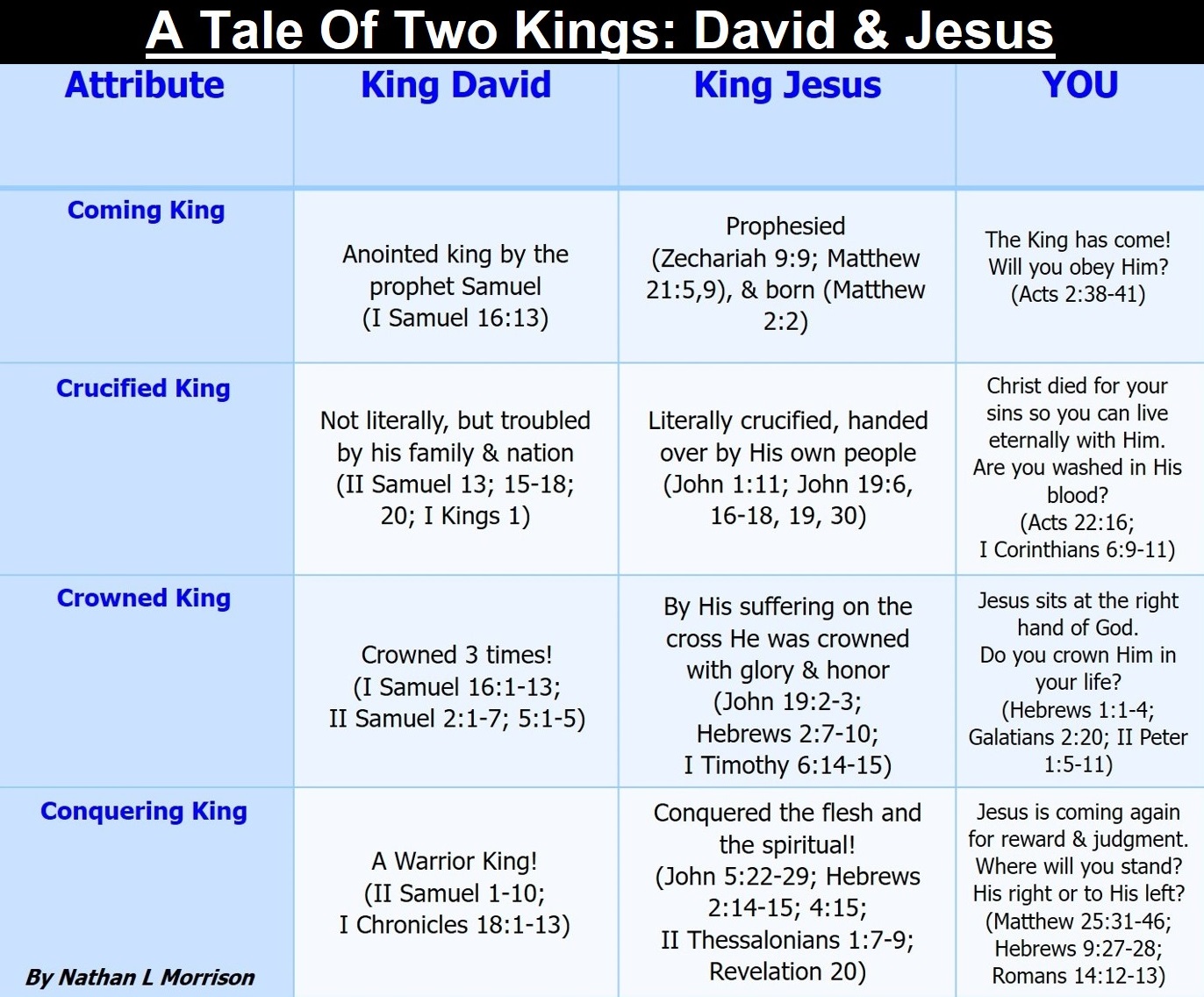 AttributesKing DavidKing JesusYouComing KingAnointed king by the prophet Samuel(I Samuel 16:13)Prophesied(Zechariah 9:9; Matthew 21:5,9), & born (Matthew 2:2)The King has come!Will you obey Him? (Acts 2:38-41)Crucified KingNot literally, but troubled by his family & nation(II Samuel 13; 15-18; 20; I Kings 1)Literally crucified, handed over by His own people(John 1:11; John 19:6, 16-18, 19, 30)Christ died for your sins so you can live eternally with Him. Are you washed in His blood?(Acts 22:16; I Corinthians 6:9-11; Ephesians 1:7)Crowned KingCrowned 3 times!(I Samuel 16:1-13; II Samuel 2:1-7; 5:1-5)By His suffering on the cross He was crowned with glory & honor(John 19:2-3; Hebrews 2:7-10;I Timothy 6:14-15)Jesus sits at the right hand of God. Do you crown Him in your life?(Hebrews 1:1-4; Galatians 2:20; II Peter 1:5-11)Conquering KingA Warrior King!(II Samuel 1-10; I Chronicles 18:1-13)Conquered the flesh and the spiritual!(John 5:22-29; Hebrews 2:14-15; 4:15; II Thessalonians 1:7-9; Revelation 20)Jesus is coming again for reward & judgment. Where will you stand? To His right or to His left?(Matthew 25:31-46; Hebrews 9:27-28; Romans 14:12-13; Philippians 2:9-11)